                                СПОРТСКИ САВЕЗ ГРАДА ЗАЈЕЧАРА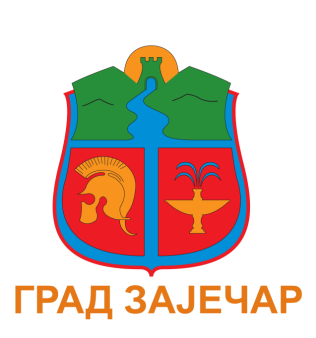 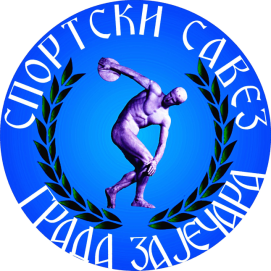 П Р И Ј А В АТурнир:      НОВОГОДИШЊИ ТУРНИР У МАЛОМ ФУДБАЛУ ''ЗАЈЕЧАР 2019''Категорија:       МЛ. ПЕТЛИЋИ / ПЕТЛИЋИ / ПИОНИРИ / КАДЕТИ / СЕНИОРИ / ВЕТЕРАНИ           (2009. и мл.)             (2007. и мл.)      (2005. и мл.)     (2002. и мл.)                                    (1979. и ст.)Назив екипе:             _____________________________        ________________Вођа екипе: _________________________________Контакт телефон: _____________________  и-мејл: _______________________НАПОМЕНА:  Учесници такмичења наступају на добровољној бази и сопствену одговорност.                              Организатор не сноси никакву кривицу за евентуално настале повреде.                                        Датум: ____ . ____ .  2019.                                                                _____________________                                                                                                                      ПотписИме и презимеМатични број1.2.3.4.5.6.7.8.9.10.